全国交通运输行业优秀思想政治工作者申报表推荐单位名称：广东省交通职工思想政治工作研究会姓名许立虎许立虎性别男民族汉职称政治面貌中共党员中共党员出生年月1974.9工作时间1992.12文化程度大学本科工作单位及职务工作单位及职务工作单位及职务广东省琼州海峡轮渡运输管理办公室党支部书记、主任广东省琼州海峡轮渡运输管理办公室党支部书记、主任广东省琼州海峡轮渡运输管理办公室党支部书记、主任广东省琼州海峡轮渡运输管理办公室党支部书记、主任广东省琼州海峡轮渡运输管理办公室党支部书记、主任广东省琼州海峡轮渡运输管理办公室党支部书记、主任个人简历个人简历1992.12--1993.08  海军潜艇学院训练团学兵1993.08--1994.07  海军长城 107号艇战士1994.07--1998.06  海军长城107号艇声纳班长1998.06--1999.04  海军潜艇第三十二支队装备修理所三车间声纳技术员1999.04--2000.07  海军潜艇第三十二支队政治部宣传科正排职干事(1997.09--2000.07 海军工程大学电子工程学院电子技术专业学员)2000.07--2000.09  海军潜艇第二十二支队装备部军械仓库副政治指导员2000.09--2003.12  海军南海舰队政治部干部处调配科副连职干事2003.12--2005.12  海军南海舰队政治部干部处正连职干事(2003.09--2005.06 南京政治学院军队政治工作学专业学员)2005.12--2006.08  海军珠海舰机电部门副政治教导员2006.08--2008.12  海军南海舰队政治部干部处副营职干事2008.12--2011.12  海军南海舰队政治部干部处正营职干事2011.12--2015.01  海军南海舰队政治部干部处干部转业工作办公室副团职主任2015.01--2016.01  海军南海舰队政治部干部处老干部工作办公室正团职主任2016.01--2017.03  南部战区政治工作部兵员和文职人员局文职人员处正团职干事2017.03--2017.11  转业待安置2017.11--2019.06  广东省交通运输厅办公室副调研员2019.06--2020.01  广东省交通运输厅办公室四级调研员2020.01--2020.09  广东省交通运输厅办公室三级调研员2020.09-至今      广东省琼州海峡轮渡运输管理办公室党支部书记、主任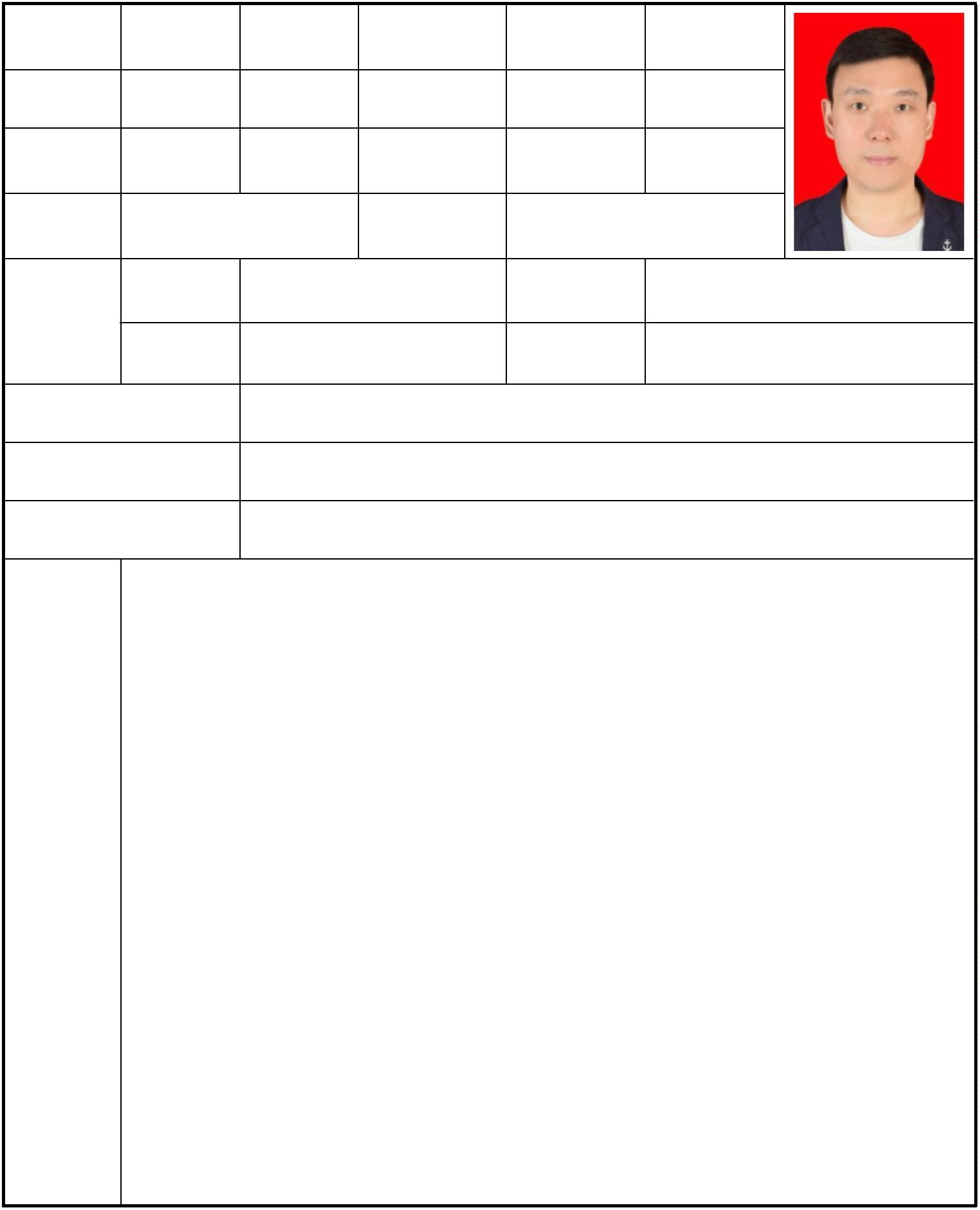 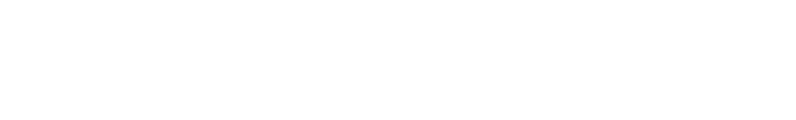 1992.12--1993.08  海军潜艇学院训练团学兵1993.08--1994.07  海军长城 107号艇战士1994.07--1998.06  海军长城107号艇声纳班长1998.06--1999.04  海军潜艇第三十二支队装备修理所三车间声纳技术员1999.04--2000.07  海军潜艇第三十二支队政治部宣传科正排职干事(1997.09--2000.07 海军工程大学电子工程学院电子技术专业学员)2000.07--2000.09  海军潜艇第二十二支队装备部军械仓库副政治指导员2000.09--2003.12  海军南海舰队政治部干部处调配科副连职干事2003.12--2005.12  海军南海舰队政治部干部处正连职干事(2003.09--2005.06 南京政治学院军队政治工作学专业学员)2005.12--2006.08  海军珠海舰机电部门副政治教导员2006.08--2008.12  海军南海舰队政治部干部处副营职干事2008.12--2011.12  海军南海舰队政治部干部处正营职干事2011.12--2015.01  海军南海舰队政治部干部处干部转业工作办公室副团职主任2015.01--2016.01  海军南海舰队政治部干部处老干部工作办公室正团职主任2016.01--2017.03  南部战区政治工作部兵员和文职人员局文职人员处正团职干事2017.03--2017.11  转业待安置2017.11--2019.06  广东省交通运输厅办公室副调研员2019.06--2020.01  广东省交通运输厅办公室四级调研员2020.01--2020.09  广东省交通运输厅办公室三级调研员2020.09-至今      广东省琼州海峡轮渡运输管理办公室党支部书记、主任1992.12--1993.08  海军潜艇学院训练团学兵1993.08--1994.07  海军长城 107号艇战士1994.07--1998.06  海军长城107号艇声纳班长1998.06--1999.04  海军潜艇第三十二支队装备修理所三车间声纳技术员1999.04--2000.07  海军潜艇第三十二支队政治部宣传科正排职干事(1997.09--2000.07 海军工程大学电子工程学院电子技术专业学员)2000.07--2000.09  海军潜艇第二十二支队装备部军械仓库副政治指导员2000.09--2003.12  海军南海舰队政治部干部处调配科副连职干事2003.12--2005.12  海军南海舰队政治部干部处正连职干事(2003.09--2005.06 南京政治学院军队政治工作学专业学员)2005.12--2006.08  海军珠海舰机电部门副政治教导员2006.08--2008.12  海军南海舰队政治部干部处副营职干事2008.12--2011.12  海军南海舰队政治部干部处正营职干事2011.12--2015.01  海军南海舰队政治部干部处干部转业工作办公室副团职主任2015.01--2016.01  海军南海舰队政治部干部处老干部工作办公室正团职主任2016.01--2017.03  南部战区政治工作部兵员和文职人员局文职人员处正团职干事2017.03--2017.11  转业待安置2017.11--2019.06  广东省交通运输厅办公室副调研员2019.06--2020.01  广东省交通运输厅办公室四级调研员2020.01--2020.09  广东省交通运输厅办公室三级调研员2020.09-至今      广东省琼州海峡轮渡运输管理办公室党支部书记、主任1992.12--1993.08  海军潜艇学院训练团学兵1993.08--1994.07  海军长城 107号艇战士1994.07--1998.06  海军长城107号艇声纳班长1998.06--1999.04  海军潜艇第三十二支队装备修理所三车间声纳技术员1999.04--2000.07  海军潜艇第三十二支队政治部宣传科正排职干事(1997.09--2000.07 海军工程大学电子工程学院电子技术专业学员)2000.07--2000.09  海军潜艇第二十二支队装备部军械仓库副政治指导员2000.09--2003.12  海军南海舰队政治部干部处调配科副连职干事2003.12--2005.12  海军南海舰队政治部干部处正连职干事(2003.09--2005.06 南京政治学院军队政治工作学专业学员)2005.12--2006.08  海军珠海舰机电部门副政治教导员2006.08--2008.12  海军南海舰队政治部干部处副营职干事2008.12--2011.12  海军南海舰队政治部干部处正营职干事2011.12--2015.01  海军南海舰队政治部干部处干部转业工作办公室副团职主任2015.01--2016.01  海军南海舰队政治部干部处老干部工作办公室正团职主任2016.01--2017.03  南部战区政治工作部兵员和文职人员局文职人员处正团职干事2017.03--2017.11  转业待安置2017.11--2019.06  广东省交通运输厅办公室副调研员2019.06--2020.01  广东省交通运输厅办公室四级调研员2020.01--2020.09  广东省交通运输厅办公室三级调研员2020.09-至今      广东省琼州海峡轮渡运输管理办公室党支部书记、主任1992.12--1993.08  海军潜艇学院训练团学兵1993.08--1994.07  海军长城 107号艇战士1994.07--1998.06  海军长城107号艇声纳班长1998.06--1999.04  海军潜艇第三十二支队装备修理所三车间声纳技术员1999.04--2000.07  海军潜艇第三十二支队政治部宣传科正排职干事(1997.09--2000.07 海军工程大学电子工程学院电子技术专业学员)2000.07--2000.09  海军潜艇第二十二支队装备部军械仓库副政治指导员2000.09--2003.12  海军南海舰队政治部干部处调配科副连职干事2003.12--2005.12  海军南海舰队政治部干部处正连职干事(2003.09--2005.06 南京政治学院军队政治工作学专业学员)2005.12--2006.08  海军珠海舰机电部门副政治教导员2006.08--2008.12  海军南海舰队政治部干部处副营职干事2008.12--2011.12  海军南海舰队政治部干部处正营职干事2011.12--2015.01  海军南海舰队政治部干部处干部转业工作办公室副团职主任2015.01--2016.01  海军南海舰队政治部干部处老干部工作办公室正团职主任2016.01--2017.03  南部战区政治工作部兵员和文职人员局文职人员处正团职干事2017.03--2017.11  转业待安置2017.11--2019.06  广东省交通运输厅办公室副调研员2019.06--2020.01  广东省交通运输厅办公室四级调研员2020.01--2020.09  广东省交通运输厅办公室三级调研员2020.09-至今      广东省琼州海峡轮渡运输管理办公室党支部书记、主任1992.12--1993.08  海军潜艇学院训练团学兵1993.08--1994.07  海军长城 107号艇战士1994.07--1998.06  海军长城107号艇声纳班长1998.06--1999.04  海军潜艇第三十二支队装备修理所三车间声纳技术员1999.04--2000.07  海军潜艇第三十二支队政治部宣传科正排职干事(1997.09--2000.07 海军工程大学电子工程学院电子技术专业学员)2000.07--2000.09  海军潜艇第二十二支队装备部军械仓库副政治指导员2000.09--2003.12  海军南海舰队政治部干部处调配科副连职干事2003.12--2005.12  海军南海舰队政治部干部处正连职干事(2003.09--2005.06 南京政治学院军队政治工作学专业学员)2005.12--2006.08  海军珠海舰机电部门副政治教导员2006.08--2008.12  海军南海舰队政治部干部处副营职干事2008.12--2011.12  海军南海舰队政治部干部处正营职干事2011.12--2015.01  海军南海舰队政治部干部处干部转业工作办公室副团职主任2015.01--2016.01  海军南海舰队政治部干部处老干部工作办公室正团职主任2016.01--2017.03  南部战区政治工作部兵员和文职人员局文职人员处正团职干事2017.03--2017.11  转业待安置2017.11--2019.06  广东省交通运输厅办公室副调研员2019.06--2020.01  广东省交通运输厅办公室四级调研员2020.01--2020.09  广东省交通运输厅办公室三级调研员2020.09-至今      广东省琼州海峡轮渡运输管理办公室党支部书记、主任1992.12--1993.08  海军潜艇学院训练团学兵1993.08--1994.07  海军长城 107号艇战士1994.07--1998.06  海军长城107号艇声纳班长1998.06--1999.04  海军潜艇第三十二支队装备修理所三车间声纳技术员1999.04--2000.07  海军潜艇第三十二支队政治部宣传科正排职干事(1997.09--2000.07 海军工程大学电子工程学院电子技术专业学员)2000.07--2000.09  海军潜艇第二十二支队装备部军械仓库副政治指导员2000.09--2003.12  海军南海舰队政治部干部处调配科副连职干事2003.12--2005.12  海军南海舰队政治部干部处正连职干事(2003.09--2005.06 南京政治学院军队政治工作学专业学员)2005.12--2006.08  海军珠海舰机电部门副政治教导员2006.08--2008.12  海军南海舰队政治部干部处副营职干事2008.12--2011.12  海军南海舰队政治部干部处正营职干事2011.12--2015.01  海军南海舰队政治部干部处干部转业工作办公室副团职主任2015.01--2016.01  海军南海舰队政治部干部处老干部工作办公室正团职主任2016.01--2017.03  南部战区政治工作部兵员和文职人员局文职人员处正团职干事2017.03--2017.11  转业待安置2017.11--2019.06  广东省交通运输厅办公室副调研员2019.06--2020.01  广东省交通运输厅办公室四级调研员2020.01--2020.09  广东省交通运输厅办公室三级调研员2020.09-至今      广东省琼州海峡轮渡运输管理办公室党支部书记、主任推荐单位意见推荐单位意见              （盖章）                                          年 　月 　日              （盖章）                                          年 　月 　日              （盖章）                                          年 　月 　日              （盖章）                                          年 　月 　日              （盖章）                                          年 　月 　日              （盖章）                                          年 　月 　日              （盖章）                                          年 　月 　日中国交通政研会意见中国交通政研会意见              （盖章）                               年 　月 　日              （盖章）                               年 　月 　日              （盖章）                               年 　月 　日              （盖章）                               年 　月 　日              （盖章）                               年 　月 　日              （盖章）                               年 　月 　日              （盖章）                               年 　月 　日主要事迹主要事迹主要事迹主要事迹主要事迹主要事迹主要事迹主要事迹主要事迹琼州海峡系国家“六区一线”重点监管水域，是国家经略南海、保障海南民生的咽喉要道，承担着海南90%的生活物资进岛运输重任。任现职以来，该同志以习近平新时代中国特色社会主义思想为指导，紧紧围绕交通强国建设实践，带领全体党员干部常年坚守一线，对接海南建设发展需求，主动作为，锐意进取，两年来圆满完成了2240万旅客750万辆车的过海运输保障任务。一是带头抓学习，打牢干事创业思想根基。支委成员带头领学，组织党员干部原原本本、逐字逐句学习党的二十大报告，采取抄写摘要、出题考试、撰写学习体会等形式，反复读原文、学原理、悟思想；每周组织学习交流会，全办党员干部轮流逐章节领学《习近平谈治国理政》第四卷、《中国共产党宣传工作简史》及“两路”精神等书目和内容，轮流安排2人作学习体会交流发言；每月定期组织青年理论学习小组读书活动，联合徐闻海事处等单位联合举办“喜迎二十大 书香润初心”等读书会活动；2021年3月以来，带头每月手工撰写1篇（共22篇）党史学习心得体会文章并进行集中展示。在他的带领下，全办党员干部学以致用，做到内化于心、外化于行，以工作实践检验学习成效，在疫情期间专班转运、恶劣天气复航疏运等工作中，想在前、身在先，深入港航一线靠前指挥，及时处置运输工作难题，充分发挥了行业监管部门的示范引领作用。二是一心谋发展，确保海峡运输和谐畅顺。过海难、过海慢一直是困扰琼州海峡轮渡运输的“老大难”问题。该同志充分发挥党建引领作用，积极搭建沟通平台，联系海南省海峡办、徐闻海事处、徐闻航标管理站等单位及湛江徐闻港股份有限公司等港航企业，多次开展以“乘风‘二十大’ 启航‘新征程’”等为主题的党日活动，共谋共商海峡轮渡提速增效大计。经多方努力，2022年底颁布实施了新班轮化运营方案和应急疏运方案，司机旅客在港口候渡时间缩短了10分钟，车客高位运行状态时缩短了超过30分钟，获得一致好评。2021年10月，受台风等持续恶劣天气影响，琼州海峡累计停航186小时，造成207国道排队车辆近100公里。恰逢北岸三港之一的海安新港货车安检线调试，无法使用。为及时疏运滞留车辆，该同志带领工作人员深入港口一线，协调属地交通、公安交警等部门，创造性提出货车经徐闻港安检后前往海安新港登船过海新举措，成功引导2706台货车及时过海，提前28小时结束应急疏运任务，赢得广泛赞誉。三是严格守纪律，营造廉洁服务良好氛围。该同志严格遵守中央八项规定和廉洁自律各项要求，作为远离省厅机关、驻在偏远小镇的行业直属单位负责人，始终注重把思想政治建设特别是廉洁自律意识贯穿到支部党建全过程，在党员大会、党日活动、读书会和上党课等党建活动开展过程中，坚持“严”字当头、“实”字托底，持续推动党要管党、全面从严治党向纵深发展；把全面从严治党要求融入业务工作和日常生活，切实做到既管事又管人，工作开展到哪里、从严治党的责任就延伸到哪里。通过会同海安航标与测绘所开展纪律教育学习月、组织举办支部书记讲党课、邀请徐闻县纪委领导举办专题讲座等活动，大力提倡“自我净化，经常反思”的有效做法，并结合司机旅客和港航企业关心关注的难点问题，不断寻求破解之策；鼓励全办党员干部勇当守土有责、守土担责、守土尽责的表率，做到讲政治顾大局、抓落实促发展、强党建带队伍、严自律扬正气，营造风清气正的政治环境。四是为民办实事，展现交通行业先锋形象。2021年春运伊始，琼州海峡危险品运输通道囿于海南港口资质问题紧急关停，海南民生亟需的医用氧气等危险品物资面临短缺困境。该同志在停运第二天就带队前往海南，牵头协调相关职能部门和港航企业果断决策，紧急协调运输11370吨危险品物资进岛，纾解了海南燃眉之急。2021年以来，该办将“瓜菜车快速进岛”作为民生实事重点办理，打造全链条绿色通道。每次恶劣天气复航后，该同志均第一时间带队前往港口，高举党旗在前引导，积极稳妥组织瓜菜车队通过绿色通道优先购票登船，瓜菜车待渡进岛时间缩短了5小时，大大减少了瓜菜因长时间滞留损坏造成的损失，仅2021年10月份就挽回经济损失近2000万元，受到海南人民群众及瓜菜车司机广泛好评。海南省人民政府向该办赠送了锦旗。2022年8月，该办运政科荣获党中央国务院“人民满意的公务员集体”表彰。琼州海峡系国家“六区一线”重点监管水域，是国家经略南海、保障海南民生的咽喉要道，承担着海南90%的生活物资进岛运输重任。任现职以来，该同志以习近平新时代中国特色社会主义思想为指导，紧紧围绕交通强国建设实践，带领全体党员干部常年坚守一线，对接海南建设发展需求，主动作为，锐意进取，两年来圆满完成了2240万旅客750万辆车的过海运输保障任务。一是带头抓学习，打牢干事创业思想根基。支委成员带头领学，组织党员干部原原本本、逐字逐句学习党的二十大报告，采取抄写摘要、出题考试、撰写学习体会等形式，反复读原文、学原理、悟思想；每周组织学习交流会，全办党员干部轮流逐章节领学《习近平谈治国理政》第四卷、《中国共产党宣传工作简史》及“两路”精神等书目和内容，轮流安排2人作学习体会交流发言；每月定期组织青年理论学习小组读书活动，联合徐闻海事处等单位联合举办“喜迎二十大 书香润初心”等读书会活动；2021年3月以来，带头每月手工撰写1篇（共22篇）党史学习心得体会文章并进行集中展示。在他的带领下，全办党员干部学以致用，做到内化于心、外化于行，以工作实践检验学习成效，在疫情期间专班转运、恶劣天气复航疏运等工作中，想在前、身在先，深入港航一线靠前指挥，及时处置运输工作难题，充分发挥了行业监管部门的示范引领作用。二是一心谋发展，确保海峡运输和谐畅顺。过海难、过海慢一直是困扰琼州海峡轮渡运输的“老大难”问题。该同志充分发挥党建引领作用，积极搭建沟通平台，联系海南省海峡办、徐闻海事处、徐闻航标管理站等单位及湛江徐闻港股份有限公司等港航企业，多次开展以“乘风‘二十大’ 启航‘新征程’”等为主题的党日活动，共谋共商海峡轮渡提速增效大计。经多方努力，2022年底颁布实施了新班轮化运营方案和应急疏运方案，司机旅客在港口候渡时间缩短了10分钟，车客高位运行状态时缩短了超过30分钟，获得一致好评。2021年10月，受台风等持续恶劣天气影响，琼州海峡累计停航186小时，造成207国道排队车辆近100公里。恰逢北岸三港之一的海安新港货车安检线调试，无法使用。为及时疏运滞留车辆，该同志带领工作人员深入港口一线，协调属地交通、公安交警等部门，创造性提出货车经徐闻港安检后前往海安新港登船过海新举措，成功引导2706台货车及时过海，提前28小时结束应急疏运任务，赢得广泛赞誉。三是严格守纪律，营造廉洁服务良好氛围。该同志严格遵守中央八项规定和廉洁自律各项要求，作为远离省厅机关、驻在偏远小镇的行业直属单位负责人，始终注重把思想政治建设特别是廉洁自律意识贯穿到支部党建全过程，在党员大会、党日活动、读书会和上党课等党建活动开展过程中，坚持“严”字当头、“实”字托底，持续推动党要管党、全面从严治党向纵深发展；把全面从严治党要求融入业务工作和日常生活，切实做到既管事又管人，工作开展到哪里、从严治党的责任就延伸到哪里。通过会同海安航标与测绘所开展纪律教育学习月、组织举办支部书记讲党课、邀请徐闻县纪委领导举办专题讲座等活动，大力提倡“自我净化，经常反思”的有效做法，并结合司机旅客和港航企业关心关注的难点问题，不断寻求破解之策；鼓励全办党员干部勇当守土有责、守土担责、守土尽责的表率，做到讲政治顾大局、抓落实促发展、强党建带队伍、严自律扬正气，营造风清气正的政治环境。四是为民办实事，展现交通行业先锋形象。2021年春运伊始，琼州海峡危险品运输通道囿于海南港口资质问题紧急关停，海南民生亟需的医用氧气等危险品物资面临短缺困境。该同志在停运第二天就带队前往海南，牵头协调相关职能部门和港航企业果断决策，紧急协调运输11370吨危险品物资进岛，纾解了海南燃眉之急。2021年以来，该办将“瓜菜车快速进岛”作为民生实事重点办理，打造全链条绿色通道。每次恶劣天气复航后，该同志均第一时间带队前往港口，高举党旗在前引导，积极稳妥组织瓜菜车队通过绿色通道优先购票登船，瓜菜车待渡进岛时间缩短了5小时，大大减少了瓜菜因长时间滞留损坏造成的损失，仅2021年10月份就挽回经济损失近2000万元，受到海南人民群众及瓜菜车司机广泛好评。海南省人民政府向该办赠送了锦旗。2022年8月，该办运政科荣获党中央国务院“人民满意的公务员集体”表彰。琼州海峡系国家“六区一线”重点监管水域，是国家经略南海、保障海南民生的咽喉要道，承担着海南90%的生活物资进岛运输重任。任现职以来，该同志以习近平新时代中国特色社会主义思想为指导，紧紧围绕交通强国建设实践，带领全体党员干部常年坚守一线，对接海南建设发展需求，主动作为，锐意进取，两年来圆满完成了2240万旅客750万辆车的过海运输保障任务。一是带头抓学习，打牢干事创业思想根基。支委成员带头领学，组织党员干部原原本本、逐字逐句学习党的二十大报告，采取抄写摘要、出题考试、撰写学习体会等形式，反复读原文、学原理、悟思想；每周组织学习交流会，全办党员干部轮流逐章节领学《习近平谈治国理政》第四卷、《中国共产党宣传工作简史》及“两路”精神等书目和内容，轮流安排2人作学习体会交流发言；每月定期组织青年理论学习小组读书活动，联合徐闻海事处等单位联合举办“喜迎二十大 书香润初心”等读书会活动；2021年3月以来，带头每月手工撰写1篇（共22篇）党史学习心得体会文章并进行集中展示。在他的带领下，全办党员干部学以致用，做到内化于心、外化于行，以工作实践检验学习成效，在疫情期间专班转运、恶劣天气复航疏运等工作中，想在前、身在先，深入港航一线靠前指挥，及时处置运输工作难题，充分发挥了行业监管部门的示范引领作用。二是一心谋发展，确保海峡运输和谐畅顺。过海难、过海慢一直是困扰琼州海峡轮渡运输的“老大难”问题。该同志充分发挥党建引领作用，积极搭建沟通平台，联系海南省海峡办、徐闻海事处、徐闻航标管理站等单位及湛江徐闻港股份有限公司等港航企业，多次开展以“乘风‘二十大’ 启航‘新征程’”等为主题的党日活动，共谋共商海峡轮渡提速增效大计。经多方努力，2022年底颁布实施了新班轮化运营方案和应急疏运方案，司机旅客在港口候渡时间缩短了10分钟，车客高位运行状态时缩短了超过30分钟，获得一致好评。2021年10月，受台风等持续恶劣天气影响，琼州海峡累计停航186小时，造成207国道排队车辆近100公里。恰逢北岸三港之一的海安新港货车安检线调试，无法使用。为及时疏运滞留车辆，该同志带领工作人员深入港口一线，协调属地交通、公安交警等部门，创造性提出货车经徐闻港安检后前往海安新港登船过海新举措，成功引导2706台货车及时过海，提前28小时结束应急疏运任务，赢得广泛赞誉。三是严格守纪律，营造廉洁服务良好氛围。该同志严格遵守中央八项规定和廉洁自律各项要求，作为远离省厅机关、驻在偏远小镇的行业直属单位负责人，始终注重把思想政治建设特别是廉洁自律意识贯穿到支部党建全过程，在党员大会、党日活动、读书会和上党课等党建活动开展过程中，坚持“严”字当头、“实”字托底，持续推动党要管党、全面从严治党向纵深发展；把全面从严治党要求融入业务工作和日常生活，切实做到既管事又管人，工作开展到哪里、从严治党的责任就延伸到哪里。通过会同海安航标与测绘所开展纪律教育学习月、组织举办支部书记讲党课、邀请徐闻县纪委领导举办专题讲座等活动，大力提倡“自我净化，经常反思”的有效做法，并结合司机旅客和港航企业关心关注的难点问题，不断寻求破解之策；鼓励全办党员干部勇当守土有责、守土担责、守土尽责的表率，做到讲政治顾大局、抓落实促发展、强党建带队伍、严自律扬正气，营造风清气正的政治环境。四是为民办实事，展现交通行业先锋形象。2021年春运伊始，琼州海峡危险品运输通道囿于海南港口资质问题紧急关停，海南民生亟需的医用氧气等危险品物资面临短缺困境。该同志在停运第二天就带队前往海南，牵头协调相关职能部门和港航企业果断决策，紧急协调运输11370吨危险品物资进岛，纾解了海南燃眉之急。2021年以来，该办将“瓜菜车快速进岛”作为民生实事重点办理，打造全链条绿色通道。每次恶劣天气复航后，该同志均第一时间带队前往港口，高举党旗在前引导，积极稳妥组织瓜菜车队通过绿色通道优先购票登船，瓜菜车待渡进岛时间缩短了5小时，大大减少了瓜菜因长时间滞留损坏造成的损失，仅2021年10月份就挽回经济损失近2000万元，受到海南人民群众及瓜菜车司机广泛好评。海南省人民政府向该办赠送了锦旗。2022年8月，该办运政科荣获党中央国务院“人民满意的公务员集体”表彰。琼州海峡系国家“六区一线”重点监管水域，是国家经略南海、保障海南民生的咽喉要道，承担着海南90%的生活物资进岛运输重任。任现职以来，该同志以习近平新时代中国特色社会主义思想为指导，紧紧围绕交通强国建设实践，带领全体党员干部常年坚守一线，对接海南建设发展需求，主动作为，锐意进取，两年来圆满完成了2240万旅客750万辆车的过海运输保障任务。一是带头抓学习，打牢干事创业思想根基。支委成员带头领学，组织党员干部原原本本、逐字逐句学习党的二十大报告，采取抄写摘要、出题考试、撰写学习体会等形式，反复读原文、学原理、悟思想；每周组织学习交流会，全办党员干部轮流逐章节领学《习近平谈治国理政》第四卷、《中国共产党宣传工作简史》及“两路”精神等书目和内容，轮流安排2人作学习体会交流发言；每月定期组织青年理论学习小组读书活动，联合徐闻海事处等单位联合举办“喜迎二十大 书香润初心”等读书会活动；2021年3月以来，带头每月手工撰写1篇（共22篇）党史学习心得体会文章并进行集中展示。在他的带领下，全办党员干部学以致用，做到内化于心、外化于行，以工作实践检验学习成效，在疫情期间专班转运、恶劣天气复航疏运等工作中，想在前、身在先，深入港航一线靠前指挥，及时处置运输工作难题，充分发挥了行业监管部门的示范引领作用。二是一心谋发展，确保海峡运输和谐畅顺。过海难、过海慢一直是困扰琼州海峡轮渡运输的“老大难”问题。该同志充分发挥党建引领作用，积极搭建沟通平台，联系海南省海峡办、徐闻海事处、徐闻航标管理站等单位及湛江徐闻港股份有限公司等港航企业，多次开展以“乘风‘二十大’ 启航‘新征程’”等为主题的党日活动，共谋共商海峡轮渡提速增效大计。经多方努力，2022年底颁布实施了新班轮化运营方案和应急疏运方案，司机旅客在港口候渡时间缩短了10分钟，车客高位运行状态时缩短了超过30分钟，获得一致好评。2021年10月，受台风等持续恶劣天气影响，琼州海峡累计停航186小时，造成207国道排队车辆近100公里。恰逢北岸三港之一的海安新港货车安检线调试，无法使用。为及时疏运滞留车辆，该同志带领工作人员深入港口一线，协调属地交通、公安交警等部门，创造性提出货车经徐闻港安检后前往海安新港登船过海新举措，成功引导2706台货车及时过海，提前28小时结束应急疏运任务，赢得广泛赞誉。三是严格守纪律，营造廉洁服务良好氛围。该同志严格遵守中央八项规定和廉洁自律各项要求，作为远离省厅机关、驻在偏远小镇的行业直属单位负责人，始终注重把思想政治建设特别是廉洁自律意识贯穿到支部党建全过程，在党员大会、党日活动、读书会和上党课等党建活动开展过程中，坚持“严”字当头、“实”字托底，持续推动党要管党、全面从严治党向纵深发展；把全面从严治党要求融入业务工作和日常生活，切实做到既管事又管人，工作开展到哪里、从严治党的责任就延伸到哪里。通过会同海安航标与测绘所开展纪律教育学习月、组织举办支部书记讲党课、邀请徐闻县纪委领导举办专题讲座等活动，大力提倡“自我净化，经常反思”的有效做法，并结合司机旅客和港航企业关心关注的难点问题，不断寻求破解之策；鼓励全办党员干部勇当守土有责、守土担责、守土尽责的表率，做到讲政治顾大局、抓落实促发展、强党建带队伍、严自律扬正气，营造风清气正的政治环境。四是为民办实事，展现交通行业先锋形象。2021年春运伊始，琼州海峡危险品运输通道囿于海南港口资质问题紧急关停，海南民生亟需的医用氧气等危险品物资面临短缺困境。该同志在停运第二天就带队前往海南，牵头协调相关职能部门和港航企业果断决策，紧急协调运输11370吨危险品物资进岛，纾解了海南燃眉之急。2021年以来，该办将“瓜菜车快速进岛”作为民生实事重点办理，打造全链条绿色通道。每次恶劣天气复航后，该同志均第一时间带队前往港口，高举党旗在前引导，积极稳妥组织瓜菜车队通过绿色通道优先购票登船，瓜菜车待渡进岛时间缩短了5小时，大大减少了瓜菜因长时间滞留损坏造成的损失，仅2021年10月份就挽回经济损失近2000万元，受到海南人民群众及瓜菜车司机广泛好评。海南省人民政府向该办赠送了锦旗。2022年8月，该办运政科荣获党中央国务院“人民满意的公务员集体”表彰。琼州海峡系国家“六区一线”重点监管水域，是国家经略南海、保障海南民生的咽喉要道，承担着海南90%的生活物资进岛运输重任。任现职以来，该同志以习近平新时代中国特色社会主义思想为指导，紧紧围绕交通强国建设实践，带领全体党员干部常年坚守一线，对接海南建设发展需求，主动作为，锐意进取，两年来圆满完成了2240万旅客750万辆车的过海运输保障任务。一是带头抓学习，打牢干事创业思想根基。支委成员带头领学，组织党员干部原原本本、逐字逐句学习党的二十大报告，采取抄写摘要、出题考试、撰写学习体会等形式，反复读原文、学原理、悟思想；每周组织学习交流会，全办党员干部轮流逐章节领学《习近平谈治国理政》第四卷、《中国共产党宣传工作简史》及“两路”精神等书目和内容，轮流安排2人作学习体会交流发言；每月定期组织青年理论学习小组读书活动，联合徐闻海事处等单位联合举办“喜迎二十大 书香润初心”等读书会活动；2021年3月以来，带头每月手工撰写1篇（共22篇）党史学习心得体会文章并进行集中展示。在他的带领下，全办党员干部学以致用，做到内化于心、外化于行，以工作实践检验学习成效，在疫情期间专班转运、恶劣天气复航疏运等工作中，想在前、身在先，深入港航一线靠前指挥，及时处置运输工作难题，充分发挥了行业监管部门的示范引领作用。二是一心谋发展，确保海峡运输和谐畅顺。过海难、过海慢一直是困扰琼州海峡轮渡运输的“老大难”问题。该同志充分发挥党建引领作用，积极搭建沟通平台，联系海南省海峡办、徐闻海事处、徐闻航标管理站等单位及湛江徐闻港股份有限公司等港航企业，多次开展以“乘风‘二十大’ 启航‘新征程’”等为主题的党日活动，共谋共商海峡轮渡提速增效大计。经多方努力，2022年底颁布实施了新班轮化运营方案和应急疏运方案，司机旅客在港口候渡时间缩短了10分钟，车客高位运行状态时缩短了超过30分钟，获得一致好评。2021年10月，受台风等持续恶劣天气影响，琼州海峡累计停航186小时，造成207国道排队车辆近100公里。恰逢北岸三港之一的海安新港货车安检线调试，无法使用。为及时疏运滞留车辆，该同志带领工作人员深入港口一线，协调属地交通、公安交警等部门，创造性提出货车经徐闻港安检后前往海安新港登船过海新举措，成功引导2706台货车及时过海，提前28小时结束应急疏运任务，赢得广泛赞誉。三是严格守纪律，营造廉洁服务良好氛围。该同志严格遵守中央八项规定和廉洁自律各项要求，作为远离省厅机关、驻在偏远小镇的行业直属单位负责人，始终注重把思想政治建设特别是廉洁自律意识贯穿到支部党建全过程，在党员大会、党日活动、读书会和上党课等党建活动开展过程中，坚持“严”字当头、“实”字托底，持续推动党要管党、全面从严治党向纵深发展；把全面从严治党要求融入业务工作和日常生活，切实做到既管事又管人，工作开展到哪里、从严治党的责任就延伸到哪里。通过会同海安航标与测绘所开展纪律教育学习月、组织举办支部书记讲党课、邀请徐闻县纪委领导举办专题讲座等活动，大力提倡“自我净化，经常反思”的有效做法，并结合司机旅客和港航企业关心关注的难点问题，不断寻求破解之策；鼓励全办党员干部勇当守土有责、守土担责、守土尽责的表率，做到讲政治顾大局、抓落实促发展、强党建带队伍、严自律扬正气，营造风清气正的政治环境。四是为民办实事，展现交通行业先锋形象。2021年春运伊始，琼州海峡危险品运输通道囿于海南港口资质问题紧急关停，海南民生亟需的医用氧气等危险品物资面临短缺困境。该同志在停运第二天就带队前往海南，牵头协调相关职能部门和港航企业果断决策，紧急协调运输11370吨危险品物资进岛，纾解了海南燃眉之急。2021年以来，该办将“瓜菜车快速进岛”作为民生实事重点办理，打造全链条绿色通道。每次恶劣天气复航后，该同志均第一时间带队前往港口，高举党旗在前引导，积极稳妥组织瓜菜车队通过绿色通道优先购票登船，瓜菜车待渡进岛时间缩短了5小时，大大减少了瓜菜因长时间滞留损坏造成的损失，仅2021年10月份就挽回经济损失近2000万元，受到海南人民群众及瓜菜车司机广泛好评。海南省人民政府向该办赠送了锦旗。2022年8月，该办运政科荣获党中央国务院“人民满意的公务员集体”表彰。琼州海峡系国家“六区一线”重点监管水域，是国家经略南海、保障海南民生的咽喉要道，承担着海南90%的生活物资进岛运输重任。任现职以来，该同志以习近平新时代中国特色社会主义思想为指导，紧紧围绕交通强国建设实践，带领全体党员干部常年坚守一线，对接海南建设发展需求，主动作为，锐意进取，两年来圆满完成了2240万旅客750万辆车的过海运输保障任务。一是带头抓学习，打牢干事创业思想根基。支委成员带头领学，组织党员干部原原本本、逐字逐句学习党的二十大报告，采取抄写摘要、出题考试、撰写学习体会等形式，反复读原文、学原理、悟思想；每周组织学习交流会，全办党员干部轮流逐章节领学《习近平谈治国理政》第四卷、《中国共产党宣传工作简史》及“两路”精神等书目和内容，轮流安排2人作学习体会交流发言；每月定期组织青年理论学习小组读书活动，联合徐闻海事处等单位联合举办“喜迎二十大 书香润初心”等读书会活动；2021年3月以来，带头每月手工撰写1篇（共22篇）党史学习心得体会文章并进行集中展示。在他的带领下，全办党员干部学以致用，做到内化于心、外化于行，以工作实践检验学习成效，在疫情期间专班转运、恶劣天气复航疏运等工作中，想在前、身在先，深入港航一线靠前指挥，及时处置运输工作难题，充分发挥了行业监管部门的示范引领作用。二是一心谋发展，确保海峡运输和谐畅顺。过海难、过海慢一直是困扰琼州海峡轮渡运输的“老大难”问题。该同志充分发挥党建引领作用，积极搭建沟通平台，联系海南省海峡办、徐闻海事处、徐闻航标管理站等单位及湛江徐闻港股份有限公司等港航企业，多次开展以“乘风‘二十大’ 启航‘新征程’”等为主题的党日活动，共谋共商海峡轮渡提速增效大计。经多方努力，2022年底颁布实施了新班轮化运营方案和应急疏运方案，司机旅客在港口候渡时间缩短了10分钟，车客高位运行状态时缩短了超过30分钟，获得一致好评。2021年10月，受台风等持续恶劣天气影响，琼州海峡累计停航186小时，造成207国道排队车辆近100公里。恰逢北岸三港之一的海安新港货车安检线调试，无法使用。为及时疏运滞留车辆，该同志带领工作人员深入港口一线，协调属地交通、公安交警等部门，创造性提出货车经徐闻港安检后前往海安新港登船过海新举措，成功引导2706台货车及时过海，提前28小时结束应急疏运任务，赢得广泛赞誉。三是严格守纪律，营造廉洁服务良好氛围。该同志严格遵守中央八项规定和廉洁自律各项要求，作为远离省厅机关、驻在偏远小镇的行业直属单位负责人，始终注重把思想政治建设特别是廉洁自律意识贯穿到支部党建全过程，在党员大会、党日活动、读书会和上党课等党建活动开展过程中，坚持“严”字当头、“实”字托底，持续推动党要管党、全面从严治党向纵深发展；把全面从严治党要求融入业务工作和日常生活，切实做到既管事又管人，工作开展到哪里、从严治党的责任就延伸到哪里。通过会同海安航标与测绘所开展纪律教育学习月、组织举办支部书记讲党课、邀请徐闻县纪委领导举办专题讲座等活动，大力提倡“自我净化，经常反思”的有效做法，并结合司机旅客和港航企业关心关注的难点问题，不断寻求破解之策；鼓励全办党员干部勇当守土有责、守土担责、守土尽责的表率，做到讲政治顾大局、抓落实促发展、强党建带队伍、严自律扬正气，营造风清气正的政治环境。四是为民办实事，展现交通行业先锋形象。2021年春运伊始，琼州海峡危险品运输通道囿于海南港口资质问题紧急关停，海南民生亟需的医用氧气等危险品物资面临短缺困境。该同志在停运第二天就带队前往海南，牵头协调相关职能部门和港航企业果断决策，紧急协调运输11370吨危险品物资进岛，纾解了海南燃眉之急。2021年以来，该办将“瓜菜车快速进岛”作为民生实事重点办理，打造全链条绿色通道。每次恶劣天气复航后，该同志均第一时间带队前往港口，高举党旗在前引导，积极稳妥组织瓜菜车队通过绿色通道优先购票登船，瓜菜车待渡进岛时间缩短了5小时，大大减少了瓜菜因长时间滞留损坏造成的损失，仅2021年10月份就挽回经济损失近2000万元，受到海南人民群众及瓜菜车司机广泛好评。海南省人民政府向该办赠送了锦旗。2022年8月，该办运政科荣获党中央国务院“人民满意的公务员集体”表彰。琼州海峡系国家“六区一线”重点监管水域，是国家经略南海、保障海南民生的咽喉要道，承担着海南90%的生活物资进岛运输重任。任现职以来，该同志以习近平新时代中国特色社会主义思想为指导，紧紧围绕交通强国建设实践，带领全体党员干部常年坚守一线，对接海南建设发展需求，主动作为，锐意进取，两年来圆满完成了2240万旅客750万辆车的过海运输保障任务。一是带头抓学习，打牢干事创业思想根基。支委成员带头领学，组织党员干部原原本本、逐字逐句学习党的二十大报告，采取抄写摘要、出题考试、撰写学习体会等形式，反复读原文、学原理、悟思想；每周组织学习交流会，全办党员干部轮流逐章节领学《习近平谈治国理政》第四卷、《中国共产党宣传工作简史》及“两路”精神等书目和内容，轮流安排2人作学习体会交流发言；每月定期组织青年理论学习小组读书活动，联合徐闻海事处等单位联合举办“喜迎二十大 书香润初心”等读书会活动；2021年3月以来，带头每月手工撰写1篇（共22篇）党史学习心得体会文章并进行集中展示。在他的带领下，全办党员干部学以致用，做到内化于心、外化于行，以工作实践检验学习成效，在疫情期间专班转运、恶劣天气复航疏运等工作中，想在前、身在先，深入港航一线靠前指挥，及时处置运输工作难题，充分发挥了行业监管部门的示范引领作用。二是一心谋发展，确保海峡运输和谐畅顺。过海难、过海慢一直是困扰琼州海峡轮渡运输的“老大难”问题。该同志充分发挥党建引领作用，积极搭建沟通平台，联系海南省海峡办、徐闻海事处、徐闻航标管理站等单位及湛江徐闻港股份有限公司等港航企业，多次开展以“乘风‘二十大’ 启航‘新征程’”等为主题的党日活动，共谋共商海峡轮渡提速增效大计。经多方努力，2022年底颁布实施了新班轮化运营方案和应急疏运方案，司机旅客在港口候渡时间缩短了10分钟，车客高位运行状态时缩短了超过30分钟，获得一致好评。2021年10月，受台风等持续恶劣天气影响，琼州海峡累计停航186小时，造成207国道排队车辆近100公里。恰逢北岸三港之一的海安新港货车安检线调试，无法使用。为及时疏运滞留车辆，该同志带领工作人员深入港口一线，协调属地交通、公安交警等部门，创造性提出货车经徐闻港安检后前往海安新港登船过海新举措，成功引导2706台货车及时过海，提前28小时结束应急疏运任务，赢得广泛赞誉。三是严格守纪律，营造廉洁服务良好氛围。该同志严格遵守中央八项规定和廉洁自律各项要求，作为远离省厅机关、驻在偏远小镇的行业直属单位负责人，始终注重把思想政治建设特别是廉洁自律意识贯穿到支部党建全过程，在党员大会、党日活动、读书会和上党课等党建活动开展过程中，坚持“严”字当头、“实”字托底，持续推动党要管党、全面从严治党向纵深发展；把全面从严治党要求融入业务工作和日常生活，切实做到既管事又管人，工作开展到哪里、从严治党的责任就延伸到哪里。通过会同海安航标与测绘所开展纪律教育学习月、组织举办支部书记讲党课、邀请徐闻县纪委领导举办专题讲座等活动，大力提倡“自我净化，经常反思”的有效做法，并结合司机旅客和港航企业关心关注的难点问题，不断寻求破解之策；鼓励全办党员干部勇当守土有责、守土担责、守土尽责的表率，做到讲政治顾大局、抓落实促发展、强党建带队伍、严自律扬正气，营造风清气正的政治环境。四是为民办实事，展现交通行业先锋形象。2021年春运伊始，琼州海峡危险品运输通道囿于海南港口资质问题紧急关停，海南民生亟需的医用氧气等危险品物资面临短缺困境。该同志在停运第二天就带队前往海南，牵头协调相关职能部门和港航企业果断决策，紧急协调运输11370吨危险品物资进岛，纾解了海南燃眉之急。2021年以来，该办将“瓜菜车快速进岛”作为民生实事重点办理，打造全链条绿色通道。每次恶劣天气复航后，该同志均第一时间带队前往港口，高举党旗在前引导，积极稳妥组织瓜菜车队通过绿色通道优先购票登船，瓜菜车待渡进岛时间缩短了5小时，大大减少了瓜菜因长时间滞留损坏造成的损失，仅2021年10月份就挽回经济损失近2000万元，受到海南人民群众及瓜菜车司机广泛好评。海南省人民政府向该办赠送了锦旗。2022年8月，该办运政科荣获党中央国务院“人民满意的公务员集体”表彰。琼州海峡系国家“六区一线”重点监管水域，是国家经略南海、保障海南民生的咽喉要道，承担着海南90%的生活物资进岛运输重任。任现职以来，该同志以习近平新时代中国特色社会主义思想为指导，紧紧围绕交通强国建设实践，带领全体党员干部常年坚守一线，对接海南建设发展需求，主动作为，锐意进取，两年来圆满完成了2240万旅客750万辆车的过海运输保障任务。一是带头抓学习，打牢干事创业思想根基。支委成员带头领学，组织党员干部原原本本、逐字逐句学习党的二十大报告，采取抄写摘要、出题考试、撰写学习体会等形式，反复读原文、学原理、悟思想；每周组织学习交流会，全办党员干部轮流逐章节领学《习近平谈治国理政》第四卷、《中国共产党宣传工作简史》及“两路”精神等书目和内容，轮流安排2人作学习体会交流发言；每月定期组织青年理论学习小组读书活动，联合徐闻海事处等单位联合举办“喜迎二十大 书香润初心”等读书会活动；2021年3月以来，带头每月手工撰写1篇（共22篇）党史学习心得体会文章并进行集中展示。在他的带领下，全办党员干部学以致用，做到内化于心、外化于行，以工作实践检验学习成效，在疫情期间专班转运、恶劣天气复航疏运等工作中，想在前、身在先，深入港航一线靠前指挥，及时处置运输工作难题，充分发挥了行业监管部门的示范引领作用。二是一心谋发展，确保海峡运输和谐畅顺。过海难、过海慢一直是困扰琼州海峡轮渡运输的“老大难”问题。该同志充分发挥党建引领作用，积极搭建沟通平台，联系海南省海峡办、徐闻海事处、徐闻航标管理站等单位及湛江徐闻港股份有限公司等港航企业，多次开展以“乘风‘二十大’ 启航‘新征程’”等为主题的党日活动，共谋共商海峡轮渡提速增效大计。经多方努力，2022年底颁布实施了新班轮化运营方案和应急疏运方案，司机旅客在港口候渡时间缩短了10分钟，车客高位运行状态时缩短了超过30分钟，获得一致好评。2021年10月，受台风等持续恶劣天气影响，琼州海峡累计停航186小时，造成207国道排队车辆近100公里。恰逢北岸三港之一的海安新港货车安检线调试，无法使用。为及时疏运滞留车辆，该同志带领工作人员深入港口一线，协调属地交通、公安交警等部门，创造性提出货车经徐闻港安检后前往海安新港登船过海新举措，成功引导2706台货车及时过海，提前28小时结束应急疏运任务，赢得广泛赞誉。三是严格守纪律，营造廉洁服务良好氛围。该同志严格遵守中央八项规定和廉洁自律各项要求，作为远离省厅机关、驻在偏远小镇的行业直属单位负责人，始终注重把思想政治建设特别是廉洁自律意识贯穿到支部党建全过程，在党员大会、党日活动、读书会和上党课等党建活动开展过程中，坚持“严”字当头、“实”字托底，持续推动党要管党、全面从严治党向纵深发展；把全面从严治党要求融入业务工作和日常生活，切实做到既管事又管人，工作开展到哪里、从严治党的责任就延伸到哪里。通过会同海安航标与测绘所开展纪律教育学习月、组织举办支部书记讲党课、邀请徐闻县纪委领导举办专题讲座等活动，大力提倡“自我净化，经常反思”的有效做法，并结合司机旅客和港航企业关心关注的难点问题，不断寻求破解之策；鼓励全办党员干部勇当守土有责、守土担责、守土尽责的表率，做到讲政治顾大局、抓落实促发展、强党建带队伍、严自律扬正气，营造风清气正的政治环境。四是为民办实事，展现交通行业先锋形象。2021年春运伊始，琼州海峡危险品运输通道囿于海南港口资质问题紧急关停，海南民生亟需的医用氧气等危险品物资面临短缺困境。该同志在停运第二天就带队前往海南，牵头协调相关职能部门和港航企业果断决策，紧急协调运输11370吨危险品物资进岛，纾解了海南燃眉之急。2021年以来，该办将“瓜菜车快速进岛”作为民生实事重点办理，打造全链条绿色通道。每次恶劣天气复航后，该同志均第一时间带队前往港口，高举党旗在前引导，积极稳妥组织瓜菜车队通过绿色通道优先购票登船，瓜菜车待渡进岛时间缩短了5小时，大大减少了瓜菜因长时间滞留损坏造成的损失，仅2021年10月份就挽回经济损失近2000万元，受到海南人民群众及瓜菜车司机广泛好评。海南省人民政府向该办赠送了锦旗。2022年8月，该办运政科荣获党中央国务院“人民满意的公务员集体”表彰。琼州海峡系国家“六区一线”重点监管水域，是国家经略南海、保障海南民生的咽喉要道，承担着海南90%的生活物资进岛运输重任。任现职以来，该同志以习近平新时代中国特色社会主义思想为指导，紧紧围绕交通强国建设实践，带领全体党员干部常年坚守一线，对接海南建设发展需求，主动作为，锐意进取，两年来圆满完成了2240万旅客750万辆车的过海运输保障任务。一是带头抓学习，打牢干事创业思想根基。支委成员带头领学，组织党员干部原原本本、逐字逐句学习党的二十大报告，采取抄写摘要、出题考试、撰写学习体会等形式，反复读原文、学原理、悟思想；每周组织学习交流会，全办党员干部轮流逐章节领学《习近平谈治国理政》第四卷、《中国共产党宣传工作简史》及“两路”精神等书目和内容，轮流安排2人作学习体会交流发言；每月定期组织青年理论学习小组读书活动，联合徐闻海事处等单位联合举办“喜迎二十大 书香润初心”等读书会活动；2021年3月以来，带头每月手工撰写1篇（共22篇）党史学习心得体会文章并进行集中展示。在他的带领下，全办党员干部学以致用，做到内化于心、外化于行，以工作实践检验学习成效，在疫情期间专班转运、恶劣天气复航疏运等工作中，想在前、身在先，深入港航一线靠前指挥，及时处置运输工作难题，充分发挥了行业监管部门的示范引领作用。二是一心谋发展，确保海峡运输和谐畅顺。过海难、过海慢一直是困扰琼州海峡轮渡运输的“老大难”问题。该同志充分发挥党建引领作用，积极搭建沟通平台，联系海南省海峡办、徐闻海事处、徐闻航标管理站等单位及湛江徐闻港股份有限公司等港航企业，多次开展以“乘风‘二十大’ 启航‘新征程’”等为主题的党日活动，共谋共商海峡轮渡提速增效大计。经多方努力，2022年底颁布实施了新班轮化运营方案和应急疏运方案，司机旅客在港口候渡时间缩短了10分钟，车客高位运行状态时缩短了超过30分钟，获得一致好评。2021年10月，受台风等持续恶劣天气影响，琼州海峡累计停航186小时，造成207国道排队车辆近100公里。恰逢北岸三港之一的海安新港货车安检线调试，无法使用。为及时疏运滞留车辆，该同志带领工作人员深入港口一线，协调属地交通、公安交警等部门，创造性提出货车经徐闻港安检后前往海安新港登船过海新举措，成功引导2706台货车及时过海，提前28小时结束应急疏运任务，赢得广泛赞誉。三是严格守纪律，营造廉洁服务良好氛围。该同志严格遵守中央八项规定和廉洁自律各项要求，作为远离省厅机关、驻在偏远小镇的行业直属单位负责人，始终注重把思想政治建设特别是廉洁自律意识贯穿到支部党建全过程，在党员大会、党日活动、读书会和上党课等党建活动开展过程中，坚持“严”字当头、“实”字托底，持续推动党要管党、全面从严治党向纵深发展；把全面从严治党要求融入业务工作和日常生活，切实做到既管事又管人，工作开展到哪里、从严治党的责任就延伸到哪里。通过会同海安航标与测绘所开展纪律教育学习月、组织举办支部书记讲党课、邀请徐闻县纪委领导举办专题讲座等活动，大力提倡“自我净化，经常反思”的有效做法，并结合司机旅客和港航企业关心关注的难点问题，不断寻求破解之策；鼓励全办党员干部勇当守土有责、守土担责、守土尽责的表率，做到讲政治顾大局、抓落实促发展、强党建带队伍、严自律扬正气，营造风清气正的政治环境。四是为民办实事，展现交通行业先锋形象。2021年春运伊始，琼州海峡危险品运输通道囿于海南港口资质问题紧急关停，海南民生亟需的医用氧气等危险品物资面临短缺困境。该同志在停运第二天就带队前往海南，牵头协调相关职能部门和港航企业果断决策，紧急协调运输11370吨危险品物资进岛，纾解了海南燃眉之急。2021年以来，该办将“瓜菜车快速进岛”作为民生实事重点办理，打造全链条绿色通道。每次恶劣天气复航后，该同志均第一时间带队前往港口，高举党旗在前引导，积极稳妥组织瓜菜车队通过绿色通道优先购票登船，瓜菜车待渡进岛时间缩短了5小时，大大减少了瓜菜因长时间滞留损坏造成的损失，仅2021年10月份就挽回经济损失近2000万元，受到海南人民群众及瓜菜车司机广泛好评。海南省人民政府向该办赠送了锦旗。2022年8月，该办运政科荣获党中央国务院“人民满意的公务员集体”表彰。